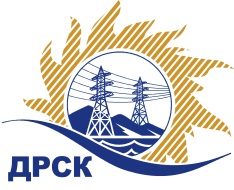 Акционерное Общество«Дальневосточная распределительная сетевая  компания»(АО «ДРСК»)Протокол заседания Закупочной комиссии по вскрытию поступивших конвертов г. БлаговещенскСпособ и предмет закупки: Открытый электронный запрос цен: «Запасные части для грузовых автомобилей, филиал АЭС» (закупка 1050 р. 1.2.)Плановая стоимость закупки: 1 440 271.18 рублей без учета НДС.ПРИСУТСТВОВАЛИ: Три члена постоянно действующей Закупочной комиссии АО «ДРСК» 2 уровня  Информация о результатах вскрытия конвертов:ОТМЕТИЛИ:В ходе проведения запроса цен было получено 2 заявки, конверты с которыми были размещены в электронном виде на Торговой площадке Системы www.b2b-energo.ru.Вскрытие конвертов было осуществлено в электронном сейфе организатора запроса цен на Торговой площадке Системы www.b2b-energo.ru автоматически.Дата и время начала процедуры вскрытия конвертов с заявками участников: 10:00 24.03.2017Место проведения процедуры вскрытия конвертов с заявками участников: Торговая площадка Системы www.b2b-energo.ruВ конвертах обнаружены заявки следующих участников запроса цен:Решили:Утвердить протокол заседания закупочной комиссии по вскрытию конвертов, поступивших на открытый запрос цен.Ответственный секретарь Закупочной комиссии 2 уровня АО «ДРСК»	М.Г. Елисеева Игнатова Т.А.397-307№ 326/МР -В«24» марта 2016№Наименование участника и его адресПредмет заявки на участие в запросе цен1ООО "ТД ДАЛЬАВТОДЕТАЛЬ +" (670000, Россия, Амурская обл., г. Благовещенск, ш. Игнатьевское, д. 24)Заявка, подана 23.03.2017 в 09:30
Общая стоимость 1 440 271.18 руб.  без учета НДС, в том числе суммарная стоимость единицы каждой позиции закупаемой продукции с НДС 1 465 560,00 руб. (цена без НДС: 1 242 000,00 руб.)2ООО "Омик" (675000, Россия, Амурская область, г. Благовещенск, ш. Игнатьевское, д. 4)Заявка, подана 23.03.2017 в 04:44
Общая стоимость 1 440 271.18 руб.  без учета НДС, в том числе суммарная стоимость единицы каждой позиции закупаемой продукции с НДС  1 468 830,00 руб. (цена без НДС: 1 244 771,17 руб.)